ИНФОРМАЦИЯо проведенной   профилактической  работе на темы:  «О недопущений противоправного поведения», «Сообщение  о заведомо ложных актах терроризма ст.273 УК РК»Дата проведения: 25.10.2017Количество  присутствующих:76        В целях  профилактики  противоправного поведения  учащихся 25.10.17 года  среди учащихся     школы была проведена   беседа на тему : ««Сообщение  о заведомо ложных актах терроризма ст.273 УК РК»,                    на  котором  выступил    заместитель директора  по ВР  Сармантаева А.Б., опер.уполномоченный отдела по противодействию религиозного экстримизма Жумагулов А.О.  разъяснили   учащимся, что    ст. 273   УПК РК  1. Совершение взрыва, поджога или иных действий, создающих опасность гибели людей, причинения значительного имущественного ущерба либо наступления иных общественно опасных последствий, если эти действия совершены в целях нарушения общественной безопасности, устрашения населения либо оказания воздействия на принятие решений государственными органами Республики Казахстан, иностранным государством или международной организацией, а также угроза совершения указанных действий в тех же целях - наказываются лишением свободы на срок от четырех до десяти лет. 2. Те же деяния, совершенные: а) неоднократно; б) с применением оружия либо предметов, используемых в качестве оружия, взрывчатых веществ или взрывных устройств, которые могут создать реальную угрозу для жизни и здоровья граждан, - наказываются лишением свободы на срок от семи до двенадцати лет. Рассказали  учащимся о фактах терроризма, а именно: в текущем году по фактам лжетерроризма осуждено 2 лица, в первом случае отсрочено отбывание наказания женщине, являющейся матерью 2-х детей, в другом – в отношении несовершеннолетнего применено условное осуждение.Следует отметить, что в правоохранительных органах созданы специальные подразделения, оснащенные новейшими техническими средствами, предназначенных для выявления и раскрытия подобных преступлений.Если сообщение о ложном терроризме поступило от несовершеннолетнего, то за его «шутки» придется расплачиваться родителям.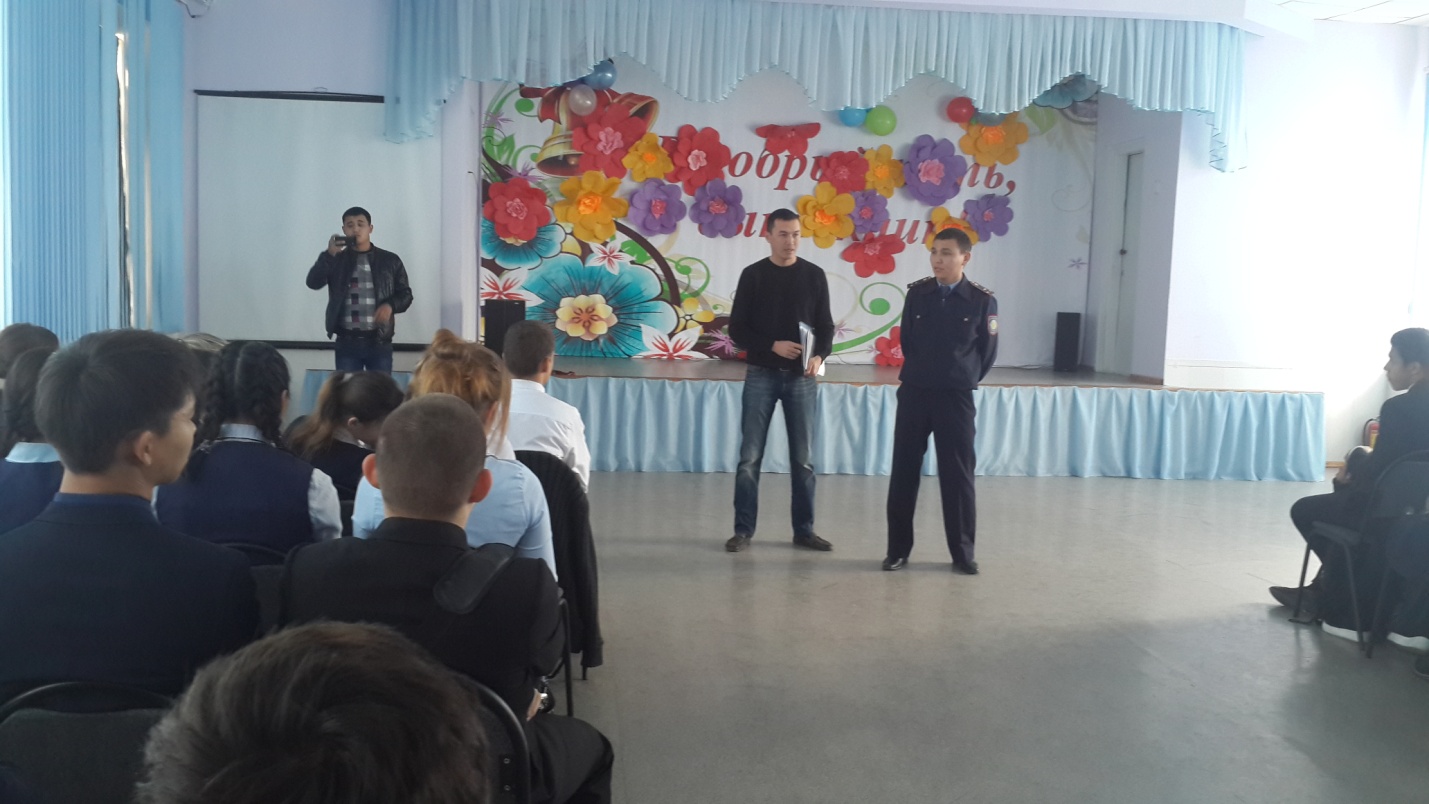 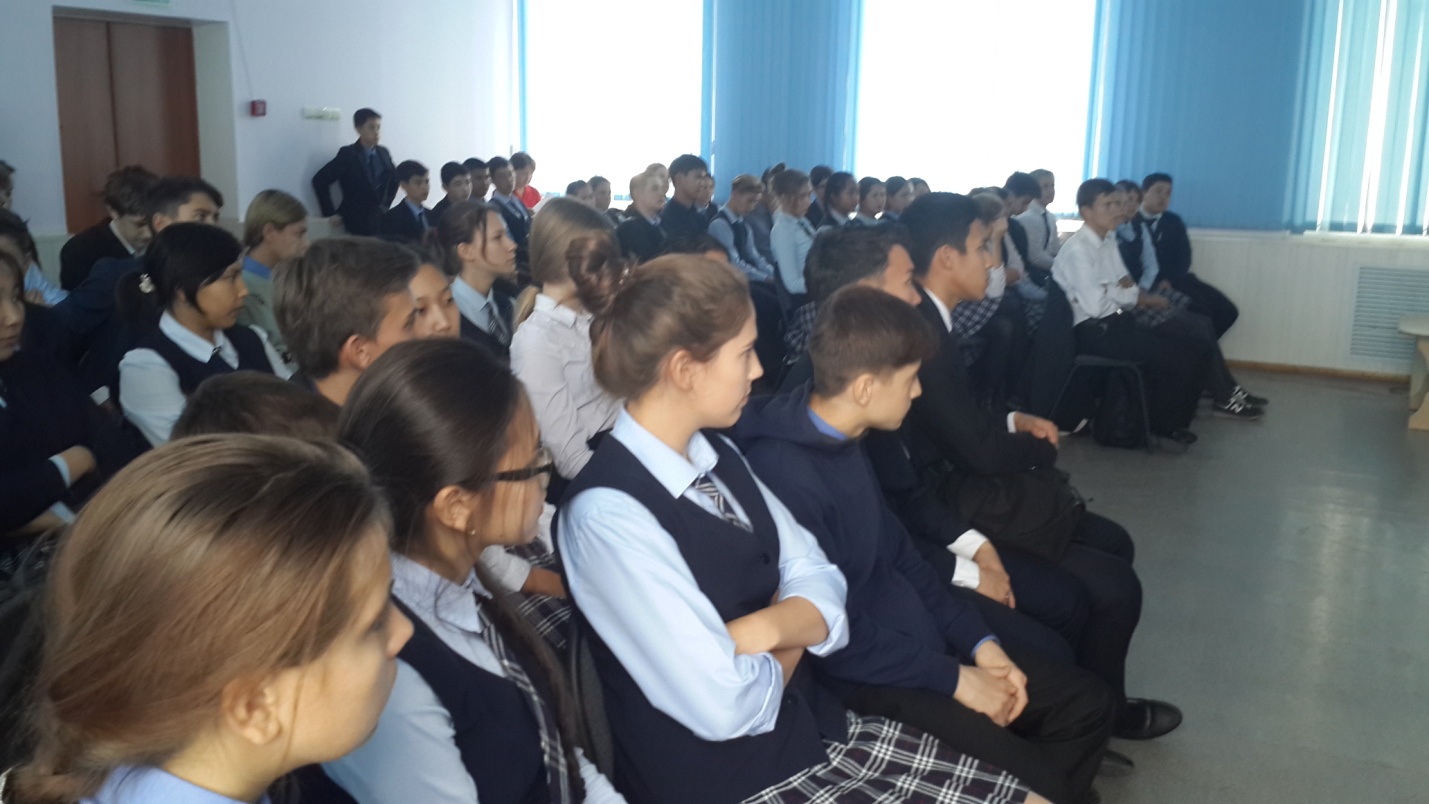 